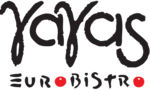 Ya Ya's Eurobistro - Kansas CityDraughtBottled BeerHard Way IPAAmerican IPAMartin City Brewing Co.8 GlassBoulevard "Unfiltered Wheat"American Wheat or Rye BeerBoulevard Brewing Co.7 GlassDunkelDark LagerProst8 GlassYuenglingAmerican Amber/Red LagerYuengling Brewery8 GlassGolden Road "Tart Mango Cart"Fruit/Vegetable BeerGolden Road Brewing9 GlassAmstel LightLight LagerAmstel Brouwerij8 BottleBlue MoonWitbierCoors Brewing Company8 BottleBud LightLight LagerAnheuser-Busch Inc.5 BottleBudweiserAmerican Adjunct LagerAnheuser-Busch Inc.5 BottleCoors LightLight LagerCoors Brewing Company5 BottleCorona ExtraMexican-Style LagerCorona7 BottleDuvelBelgian Strong AleBrouwerij Duvel Moortgat NV9 BottleGuinnessStoutGuinness Ltd.7 BottleHeineken LagerEuropean LagerHeineken Nederland7 BottleMichelob UltraLite American LagerAnheuser-Busch Inc.5 BottleMiller LiteLite American LagerMiller Brewing Co.5 BottleStella ArtoisEuropean LagerStella Artois7 BottleHeineken N/ANon-AlcoholicHeineken5 BottleAngry Orchard "Crisp Apple"Hard CiderBoston Beer Company7 Bottle